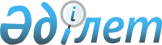 О ставках налога на земли промышленности, транспорта, связи и иного несельскохозяйственного назначения (включая шахты, карьеры и их санитарно-защитные, технические и иные зоны)
					
			Утративший силу
			
			
		
					Решение Алматинского городского маслихата XX сессии I созыва от 23 июня 1998 года. Зарегистрировано Управлением юстиции города Алматы 3 августа 1998 года N 22. Утратило силу решением VIII сессии Алматинского городского Маслихата II-го созыва от 29 июля 2004 года № 76      Сноска. Утратило силу решением VIII сессии Алматинского городского Маслихата II-го созыва от 29.07.2004 № 76.      В соответствии с п. 3 ст. 113 Указа Президента Республики Казахстан, имеющего силу закона "О налогах и других обязательных платежах в бюджет" от 24 апреля 1995 года № 2235 о конкретных размерах снижения налога на земли промышленности, транспорта, связи и иного несельскохозяйственного назначения (включая шахты, карьеры и их санитарно-защитные, технические и иные зоны), расположенные в черте города Алматы, Алматинский городской Маслихат I-го созыва Р Е Ш И Л :      Предоставить право акиму города Алматы принимать решения о проценте снижения ставок земельного налога за земли промышленности, транспорта, связи иного несельскохозяйственного назначения расположенных в границах города с обязательным утверждением на очередной сессии Алматинского городского Маслихата I-го созыва.       Председатель

      XX-й сессии  Алматинского

      городского Маслихата I-го созыва         А.Буликпаев      Секретарь

      Алматинского городского

      Маслихата I-го созыва                    Ж.Турегельдинов
					© 2012. РГП на ПХВ «Институт законодательства и правовой информации Республики Казахстан» Министерства юстиции Республики Казахстан
				